Памятка для организаторов в аудитории для печати ЭМПеред началом процедуры печати необходимо посчитать количество присутствующих участников в аудитории. Нужно указать фактическое количество участников экзамена в поле «Параметры печати»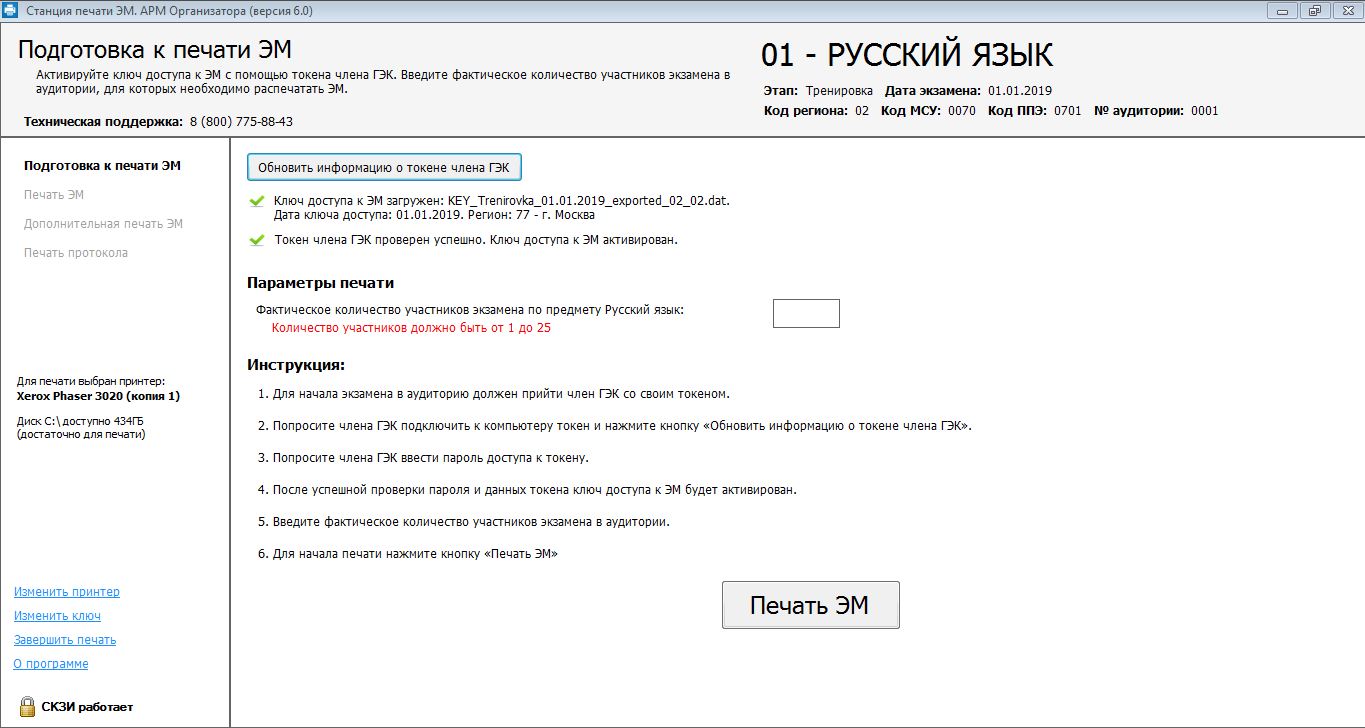 Примечание: Обязательно указывать фактическое количество участников в аудитории, а не по рассадкеПосле того как указали количество ( в данном примере 12), нажмите кнопку «Печать ЭМ»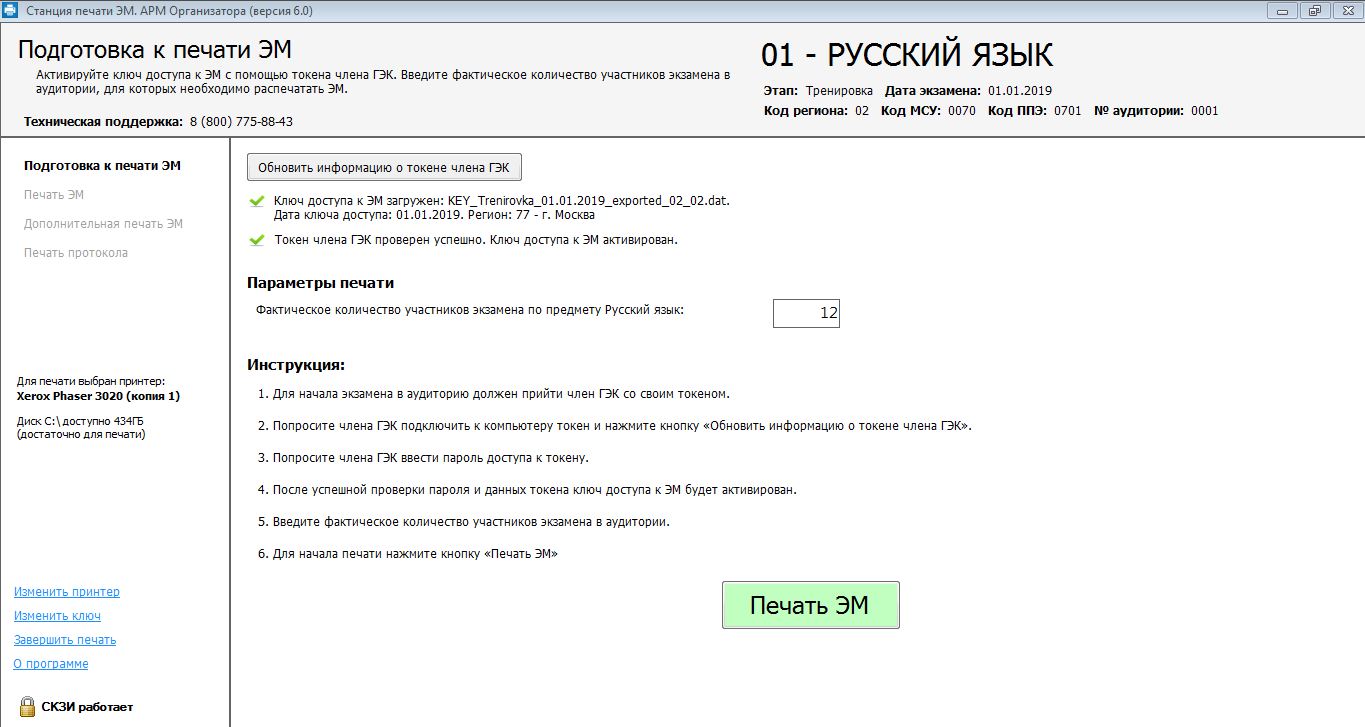 Затем наживаете кнопку «Начать печать». Начнется печать ЭМПримечание: Если после 1 минуты ожидания принтер никак не отреагировал и процедура печати не началась. Позовите технического специалистаОрганизатор, который является оператором ПК (ответственный за печать ЭМ) проверяет качество напечатанного ЭМ и передает другому организатору. При хорошем качестве печати, оператор ПК нажимает кнопку «Да», в противном случае (при некачественной печати) нажимается кнопка «Нет», комплект бракуется и откладывается в сторону, вместо забракованного будет печататься следующий экземпляр.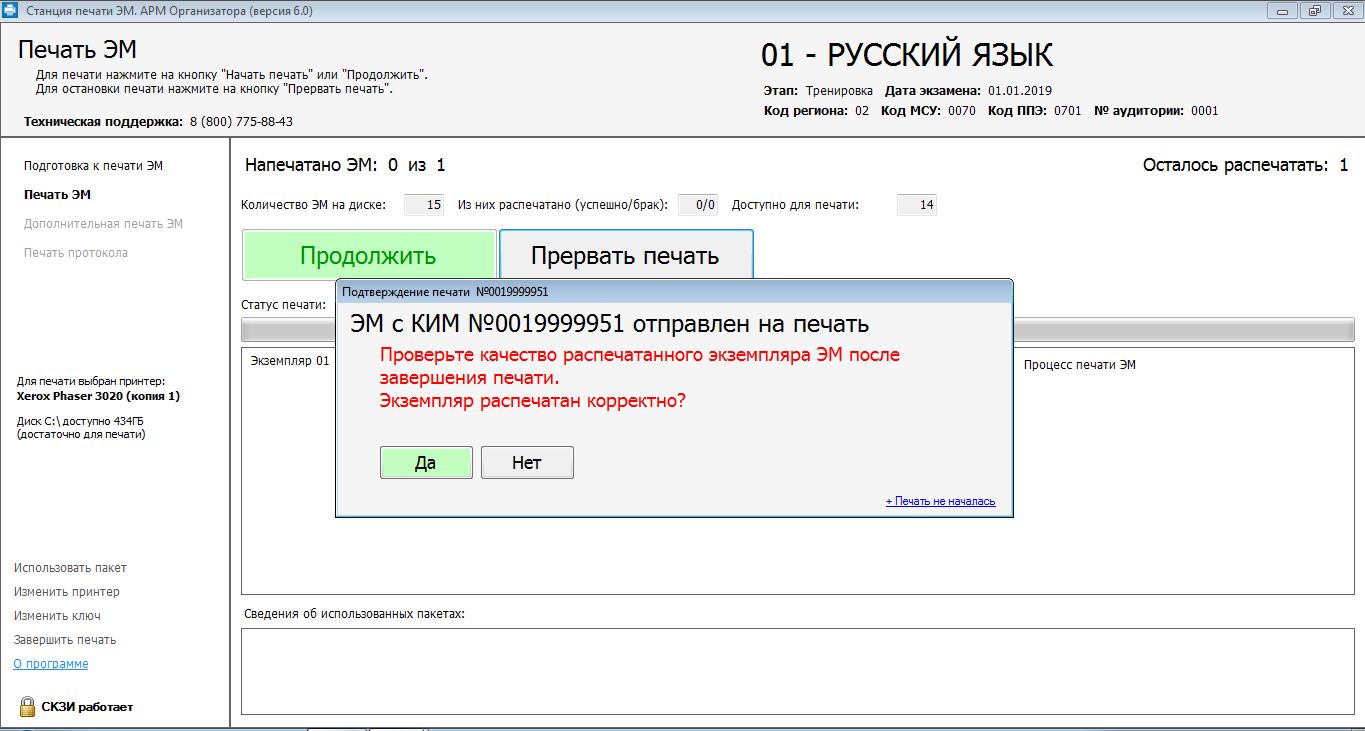 Подсказка для технического специалиста: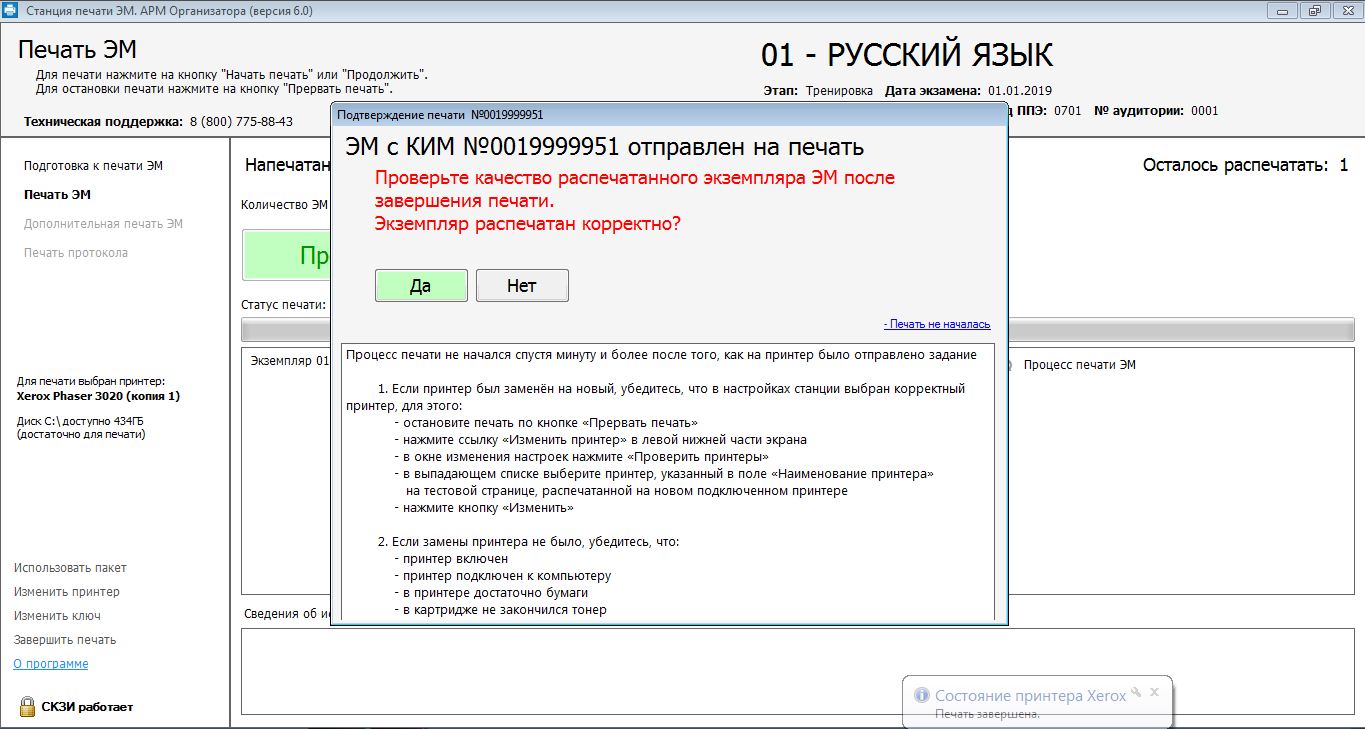 Примечание. Если будет производиться Дополнительная печать. В этом случае, в аудиторию приглашается технический специалист и член ГЭК с токеном.Обязательно!!! После качественной печати последнего комплекта нужно нажать на кнопку «Да»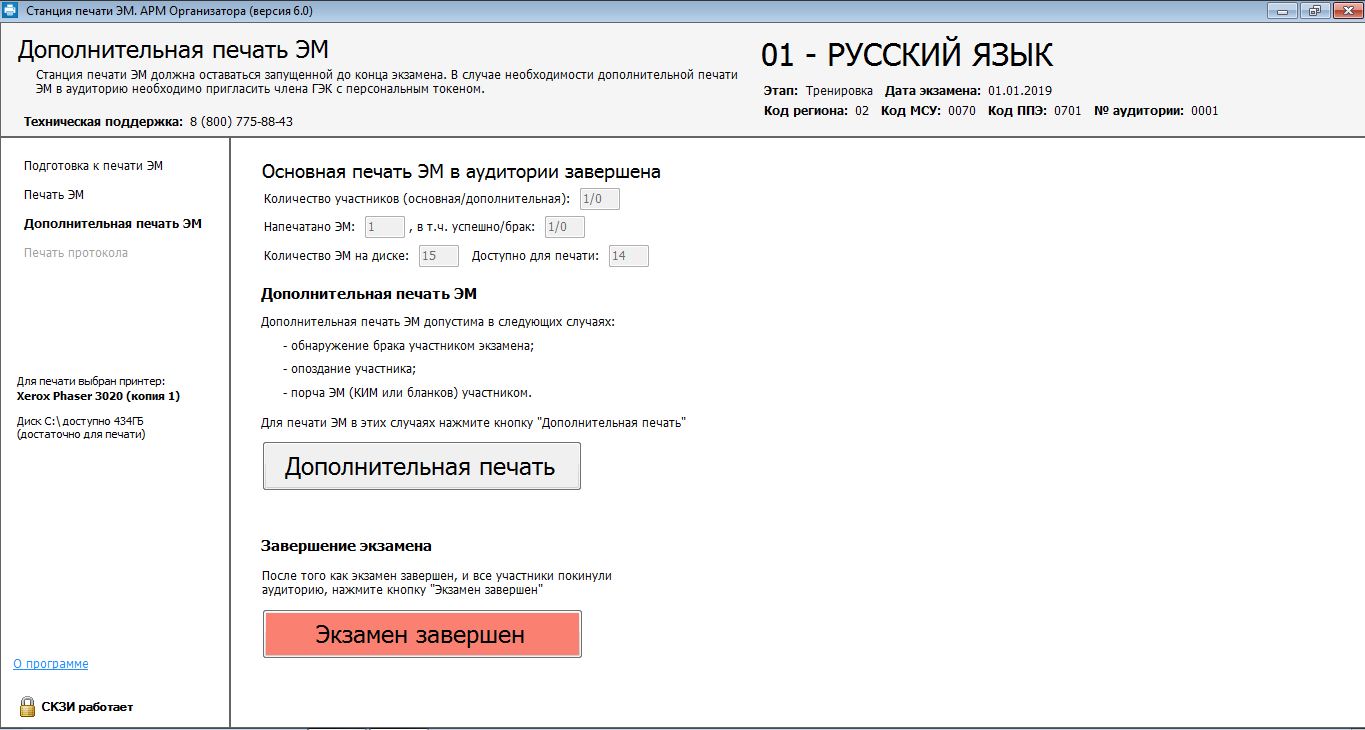 После того как указанное количество ЭМ распечаталось корректно. Организаторы приступают к следующему этапу инструктажа. Примечание. Если будет производиться Дополнительная печать. В этом случае, в аудиторию приглашается технический специалист и член ГЭК с токеном.ЭКЗАМЕН ЗАВЕРШЕН нажимает только технический специалист!!!